IEEE P802.11
Wireless LANsAbstractThe baseline for this text is 802.11be D0.3.This document contains draft text of the following motion in [1]: Motion 144 (SP #312, SP #313, SP #314, SP #315, SP #316, and SP #333) R0: Initial version (The baselin for this text was 802.11be D0.2.)R1: Further reflect Ross, Edward, Jinyoung’s comments. The baseline for this text is 802.11be D0.3.36.3.2.3 Subcarriers and resource allocation for multiple RUs 36.3.2.3.1 General An EHT STA shall be allowed to be assigned with more than one Resource Unit (RU). RUs in this context are RUs of. The tones indices of the various RUs have been updated in relation to RUs defined for HE STAs (see Table 27-7 (Data and pilot subcarrier indices for RUs in a 20 MHz HE PPDU and in a non-OFDMA 20 MHz HE PPDU) and Table 27-8 (Data and pilot subcarrier indices for RUs in a 40 MHz HE PPDU and in a non-OFDMA 40 MHz HE PPDU)) and are defined in 36.3.2 (Subcarrier and resource allocation).RUs with equal to or more than 242 tones are defined as large size RUs and RUs with less than 242 tones are defined as small size RUs.Small size RUs can only be combined with small size RUs to form small size MRUs. The supported small size MRUs are defined in 36.3.2.3.2 (Small size multiple RUs).Large size RUs can only be combined with large size RUs to form large size MRUs. The supported large size MRUs are defined in 36.3.2.3.3 (Large size multiple RUs).36.3.2.3.2 Small size multiple RUs The small size MRUs defined for DL and UL transmissions in OFDMA format are as follows: 26+52 tone MRU, and 26+106 tone MRU.The 26+52 tone MRU is obtained by combining a certain 26-tone RU and a certain 52-tone RU that both fall within a 20 MHz channel boundary. The data subcarriers of a 26+52 tone MRU consist of the data subcarriers of the 26-tone and 52-tone RUs that make up the 26+52 tone MRU. The pilot subcarriers of a 26+52 tone MRU consist of the pilot subcarriers of the 26-tone and 52-tone RUs that make up the 26+52 tone MRU.The 26+106 tone MRU is obtained by combining a certain 26-tone RU and a certain 106-tone RU that both fall within a 20 MHz channel boundary. The data subcarriers of a 26+106 tone MRU consist of the data subcarriers of the 26-tone and 106-tone RUs that make up the 26+106 tone MRU. The pilot subcarriers of a 26+106 tone MRU consist of the pilot subcarriers of the 26-tone and 106-tone RUs that make up the 26+106 tone MRU.The allowed 26+52 tone MRUs in a 20 MHz EHT PPDU are indicated in Figure 36-5 (Allowed 26+52 tone MRUs in a 20 MHz EHT PPDU).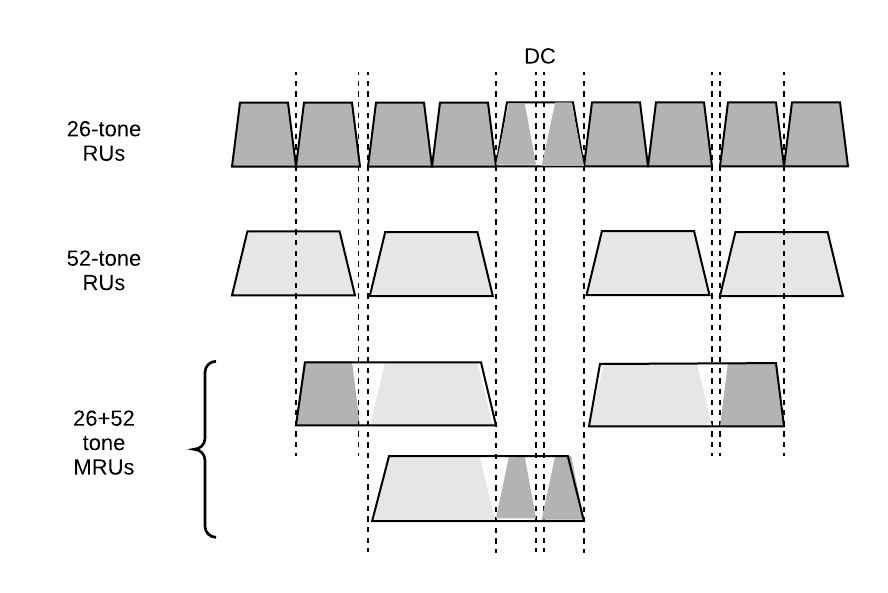 Figure 36-5 – Allowed 26+52 tone MRUs in a 20 MHz EHT PPDUThe allowed 26+52 tone MRUs in a 40 MHz EHT PPDU are indicated in Figure 36-6 (Allowed 26+52 tone MRUs in a 40 MHz EHT PPDU).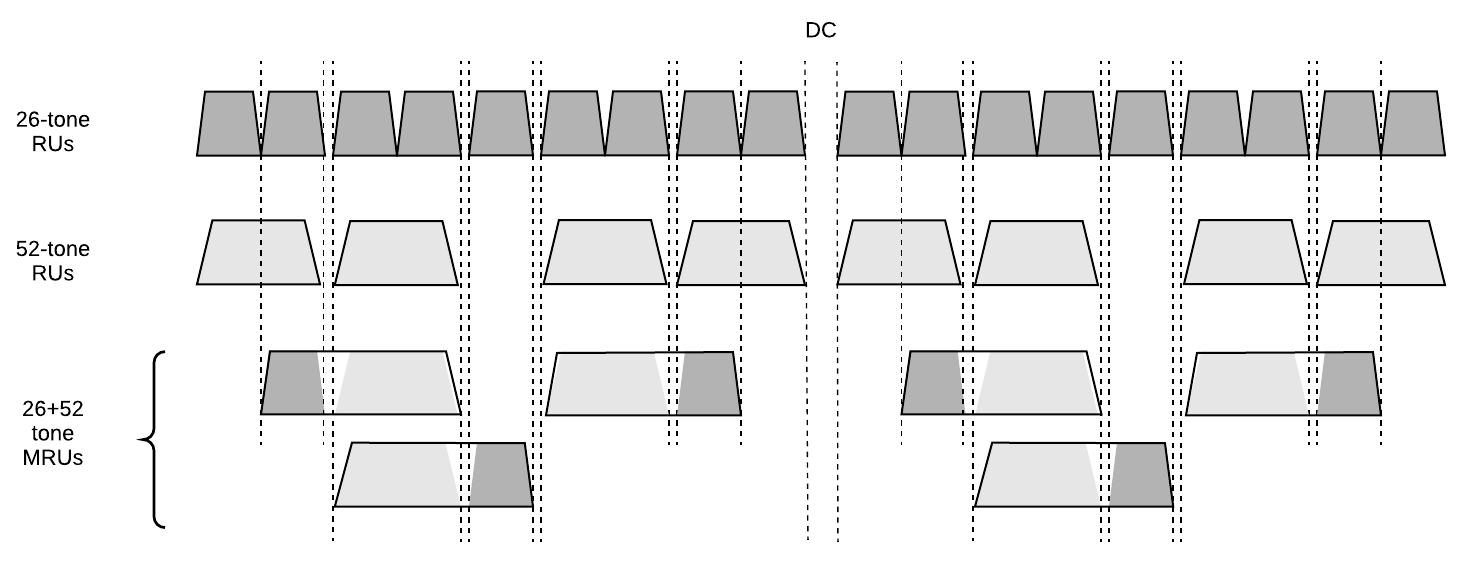 Figure 36-6 – Allowed 26+52 tone MRUs in a 40 MHz EHT PPDUThe allowed 26+52 tone MRUs in each 80 MHz segment of an 80 MHz, 160 MHz or 320 MHz EHT PPDU are indicated in Figure 36-7 (Allowed 26+52 tone MRUs in each 80 MHz segment of an 80 MHz, 160 MHz, or 320 MHz EHT PPDU).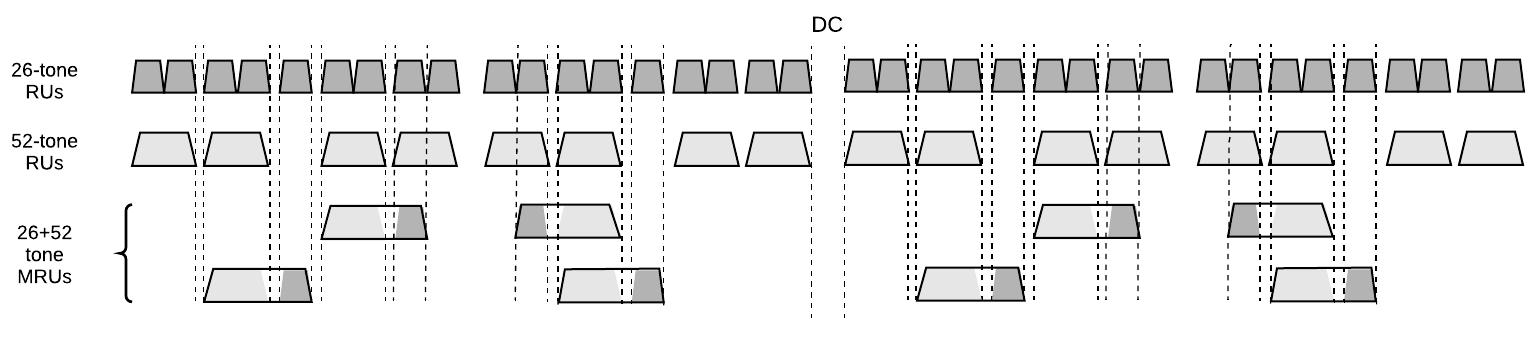 Figure 36-7 – Allowed 26+52 tone MRUs in each 80 MHz segment of an 80 MHz, 160 MHz, or 320 MHz EHT PPDUThe allowed 26+106 tone MRUs in a 20 MHz EHT PPDU are indicated in Figure 36-8 (Allowed 26+106 tone MRUs in a 20 MHz EHT PPDU).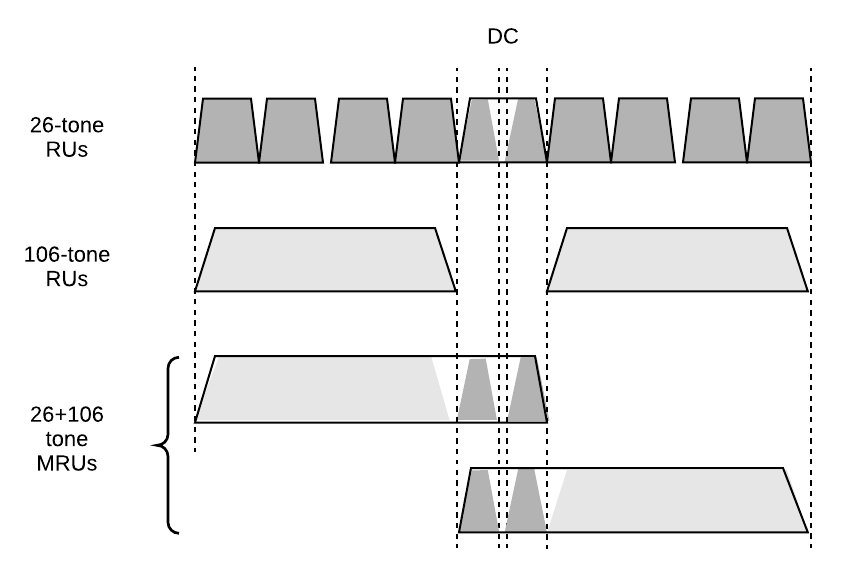 Figure 36-8 – Allowed 26+106 tone MRUs in a 20 MHz EHT PPDUThe allowed 26+106 tone MRUs in a 40 MHz EHT PPDU are indicated in Figure 36-9 (Allowed 26+106 tone MRUs in a 40 MHz EHT PPDU).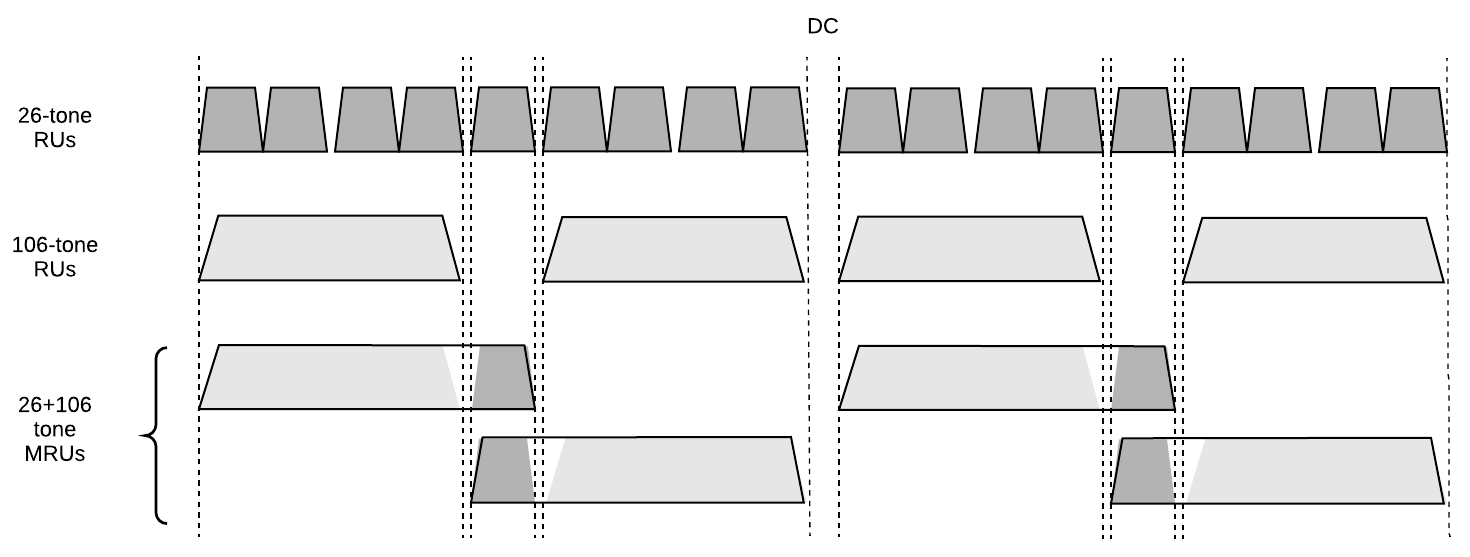 Figure 36-9 – Allowed 26+106 tone MRUs in a 40 MHz EHT PPDUThe allowed 26+106 tone MRUs in each 80 MHz segment of an 80 MHz, 160 MHz or 320 MHz EHT PPDU are indicated in Figure 36-10 (Allowed 26+106 tone MRUs in each 80 MHz segment of an 80 MHz, 160 MHz, or 320 MHz EHT PPDU).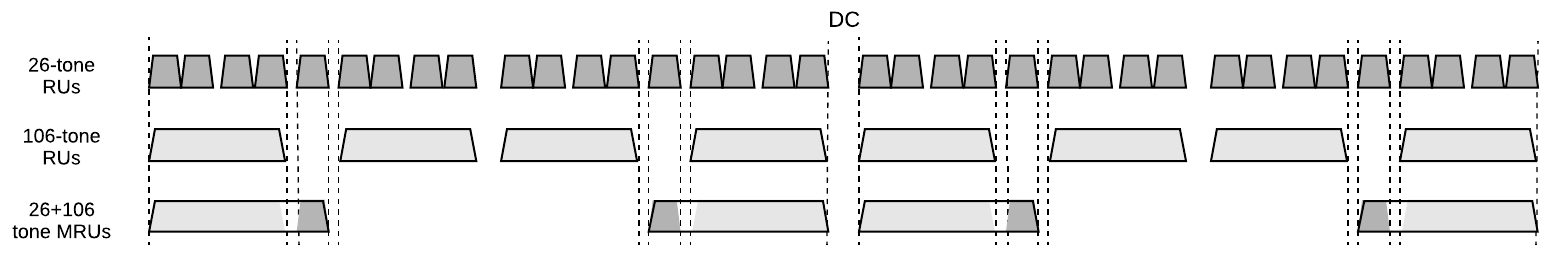 Figure 36-10 – Allowed 26+106 tone MRUs in each 80 MHz segment of an 80 MHz, 160 MHz, or 320 MHz EHT PPDUIt is mandatory for a non-AP STA to support the transmission and reception of 26+52 tone and 26+106 tone MRUs in OFDMA.36.3.2.3 Large-Size Multiple RUs The large size MRUs defined for DL and UL transmissions in non-OFDMA format are as follows: 484+242 tone MRU, 996+484 tone MRU, 996+484+242 tone MRU, 2×996+484 tone MRU, 3×996-tone MRU, and 3×996+484 tone MRU.The 484+242 tone MRU is allowed in non-OFDMA 80 MHz EHT PPDU. The 484+242 tone MRU is obtained by puncturing any one of four 242-tone RUs in the 80 MHz EHT PPDU. The data subcarriers of a 484+242 tone MRU consist of the data subcarriers of the 484-tone and 242-tone RUs that make up the 484+242 tone MRU. The pilot subcarriers of a 484+242 tone MRU consist of the pilot subcarriers of the 484-tone and 242-tone RUs that make up the 484+242 tone MRU. The four allowed 484+242 tone MRUs in non-OFDMA 80 MHz EHT PPDU are shown in Figure 36-11 (Allowed 484+242 tone MRUs in non-OFDMA 80 MHz EHT PPDU).Figure 36-11 – Allowed 484+242 tone MRUs in non-OFDMA 80 MHz EHT PPDUThe 996+484 tone MRU is allowed in non-OFDMA 160 MHz EHT PPDU. The 996+484 tone MRU is obtained by puncturing any one of four 484-tone RUs in the 160 MHz EHT PPDU. The data subcarriers of a 996+484 tone MRU consist of the data subcarriers of the 996-tone and 484-tone RUs that make up the 996+484 tone MRU. The pilot subcarriers of a 996+484 tone MRU consist of the pilot subcarriers of the 996-tone and 484-tone RUs that make up the 996+484 tone MRU. The four allowed 996+484 tone MRUs in non-OFDMA 160 MHz EHT PPDU are shown in Figure 36-12 (Allowed 996+484 tone MRUs in non-OFDMA 160 MHz EHT PPDU).Figure 36-12 – Allowed 996+484 tone MRUs in non-OFDMA 160 MHz EHT PPDUThe 996+484+242 tone MRU is allowed in non-OFDMA 160 MHz EHT PPDU. The 996+484+242 tone MRU is obtained by puncturing any one of eight 242-tone RUs in the 160 MHz EHT PPDU. The data subcarriers of a 996+484+242 tone MRU consist of the data subcarriers of the 996-tone, 484-tone, and 242-tone RUs that make up the 996+484+242 tone MRU. The pilot subcarriers of a 996+484+242 tone MRU consist of the pilot subcarriers of the 996-tone, 484-tone, and 242-tone RUs that make up the 996+484+242 tone MRU. The eight allowed 996+484+242 tone MRUs in non-OFDMA 160 MHz EHT PPDU are shown in Figure 36-13 (Allowed 996+484+242 tone MRUs in non-OFDMA 160 MHz EHT PPDU).Figure 36-13 – Allowed 996+484+242 tone MRUs in non-OFDMA 160 MHz EHT PPDUThe 2×996+484 tone MRU is allowed in non-OFDMA 320 MHz EHT PPDU. The 2×996+484 tone MRU is obtained by puncturing either the first or the fourth 996-tone RU in a 320 MHz EHT PPDU and puncturing any one of six 484-tone RUs in the remaining 240 MHz. The data subcarriers of a 2×996+484 tone MRU consist of the data subcarriers of the two 996-tone and 484-tone RU that make up the 2×996+484 tone MRU. The pilot subcarriers of a 2×996+484 tone MRU consist of the pilot subcarriers of the two 996-tone and 484-tone RU that make up the 2×996+484 tone MRU. The twelve allowed 2×996+484 tone MRUs in non-OFDMA 320 MHz EHT PPDU are shown in Figure 36-14 (Allowed 2×996+484 tone MRUs in non-OFDMA 320 MHz EHT PPDU).Figure 36-14 – Allowed 2×996+484 tone MRUs in non-OFDMA 320 MHz EHT PPDUThe 3×996-tone MRU is allowed in non-OFDMA 320 MHz EHT PPDU. The 3×996-tone MRU is obtained by puncturing any one of four 996-tone RUs in the 320 MHz EHT PPDU. The data subcarriers of a 3996-tone MRU consist of the data subcarriers of the three 996-tone RUs that make up the 3×996-tone MRU. The pilot subcarriers of a 3×996-tone MRU consist of the pilot subcarriers of the three 996-tone RUs that make up the 3×996-tone MRU. The four allowed 3×996-tone MRUs in non-OFDMA 320 MHz EHT PPDU are shown in Figure 36-15 (Allowed 3×996 tone MRUs in non-OFDMA 320 MHz EHT PPDU).Figure 36-15 – Allowed 3×996-tone MRUs in non-OFDMA 320 MHz EHT PPDUThe 3×996+484 tone MRU is allowed in non-OFDMA 320 MHz EHT PPDU. The 3×996+484 tone MRU is obtained by puncturing any one of eight 484-tone RUs in the 320 MHz EHT PPDU. The data subcarriers of a 3×996+484 tone MRU consist of the data subcarriers of the three 996-tone and 484-tone RU that make up the 3×996+484 tone MRU. The pilot subcarriers of a 3×996+484 tone MRU consist of the pilot subcarriers of the three 996-tone and 484-tone RU that make up the 3×996+484 tone MRU. The eight allowed 3×996+484 MRUs in non-OFDMA 320 MHz EHT PPDU are shown in Figure 36-16 (Allowed 3×996+484 tone MRUs in non-OFDMA 320 MHz EHT PPDU).Figure 36-16 – Allowed 3×996+484 tone MRUs in non-OFDMA 320 MHz EHT PPDUIt is mandatory for AP and STA to support the transmission and reception of 484+242 tone MRU in 80 MHz PPDU, 996+484 tone MRU in 160 MHz PPDU, 996+484+242 tone MRU in 160 MHz PPDU, 2×996+484 tone MRU in 320 MHz PPDU, 3×996-tone MRU in 320 MHz PPDU, and 3×996+484 tone MRU in 320 MHz PPDU in non-OFDMA unless the MRU size is larger than its supported bandwidth.The large size MRU defined for DL and UL in OFDMA format are as follows: 484+242 tone MRU, 996+484 tone MRU, 2×996+484 tone MRU, 3×996-tone MRU, and 3×996+484 tone MRU.The 484+242 tone MRU is allowed in OFDMA 80 MHz, 160 MHz, and 320 MHz EHT PPDU. The 484+242 tone MRU is obtained by combining a 484-tone RU and a 242-tone RU. The data subcarriers of a 484+242 tone MRU consist of the data subcarriers of the 484-tone and 242-tone RUs that make up the 484+242 tone MRU. The pilot subcarriers of a 484+242 tone MRU consist of the pilot subcarriers of the 484-tone and 242-tone RUs that make up the 484+242 tone MRU. For OFDMA 80 MHz EHT PPDU, the four allowed 484+242 tone MRUs are shown in Figure 36-17 (Allowed 484+242 tone MRUs in OFDMA 80 MHz EHT PPDU).Figure 36-17 – Allowed 484+242 tone MRUs in OFDMA 80 MHz EHT PPDUFor OFDMA transmission in 160 MHz and 320 MHz, the allowed combinations for a 484+242 tone MRU in OFDMA 80 MHz EHT PPDU are allowed in each 80 MHz segment of OFDMA 160 MHz and 320 MHz EHT PPDU.The 996+484 tone MRU is allowed in OFDMA 160 MHz and 320 MHz EHT PPDU. The 996+484 tone MRU is obtained by combining a 996-tone RU and a 484-tone RU. The data subcarriers of a 996+484 tone MRU consist of the data subcarriers of the 996-tone and 484-tone RUs that make up the 996+484 tone MRU. The pilot subcarriers of a 996+484 tone MRU consist of the pilot subcarriers of the 996-tone and 484-tone RUs that make up the 996+484 tone MRU. For OFDMA 160 MHz EHT PPDU, the four allowed 996+484 tone MRUs are shown in Figure 36-18 (Allowed 996+484 tone MRUs in OFDMA 160 MHz EHT PPDU).Figure 36-18 – Allowed 996+484 tone MRUs in OFDMA 160MHz EHT PPDUFor OFDMA transmission in 320 MHz, the allowed combinations for a 996+484 tone MRU in OFDMA 160 MHz EHT PPDU are allowed only within primary 160 MHz channel or secondary 160 MHz channel, respectively.The 2×996+484 tone MRU is allowed in OFDMA 320 MHz EHT PPDU. The 2×996+484 tone MRU is obtained by combining two 996-tone RUs and a 484-tone RU. The data subcarriers of a 2×996+484 tone MRU consist of the data subcarriers of the two 996-tone and 484-tone RU that make up the 2×996+484 tone MRU. The pilot subcarriers of a 2×996+484 tone MRU consist of the pilot subcarriers of the two 996-tone and 484-tone RU that make up the 2×996+484 tone MRU. The twelve allowed 2×996+484 tone MRUs in OFDMA 320 MHz EHT PPDU are shown in Figure 36-19 (Allowed 2×996+484 tone MRUs in OFDMA 320 MHz EHT PPDU).Figure 36-19 – Allowed 2×996+484 tone MRUs in OFDMA 320 MHz EHT PPDUThe 3×996-tone MRU is allowed in OFDMA 320 MHz EHT PPDU. The 3×996-tone MRU is obtained by combining three 996-tone RUs. The data subcarriers of a 3×996-tone MRU consist of the data subcarriers of the three 996-tone RUs that make up the 3×996-tone MRU. The pilot subcarriers of a 3×996-tone MRU consist of the pilot subcarriers of the three 996-tone RUs that make up the 3×996-tone MRU. The four allowed 3×996-tone MRUs in OFDMA 320 MHz EHT PPDU are shown in Figure 36-20 (Allowed 3×996 tone MRUs in OFDMA 320 MHz EHT PPDU).Figure 36-20 – Allowed 3×996-tone MRUs in OFDMA 320 MHz EHT PPDUThe 3×996+484 tone MRU is allowed in OFDMA 320 MHz EHT PPDU. The 3×996-tone MRU is obtained by combining three 996-tone RUs and a 484-tone RU. The data subcarriers of a 3×996+484 tone MRU consist of the data subcarriers of the three 996-tone and 484-tone RU that make up the 3×996+484 tone MRU. The pilot subcarriers of a 3×996+484 tone MRU consist of the pilot subcarriers of the three 996-tone and 484-tone RU that make up the 3×996+484 tone MRU. The 3×996+484 MRUs in OFDMA 320 MHz EHT PPDU are shown in Figure 36-21 (Allowed 3×996+484 tone MRUs in OFDMA 320 MHz EHT PPDU).Figure 36-21 – Allowed 3×996+484 tone MRUs in OFDMA 320 MHz EHT PPDUIt is mandatory for non-AP STA to support the transmission and reception of 484+242 tone MRU in each 80 MHz segment, 996+484 tone MRU in the primary 160 MHz channel and the secondary 160 MHz channel, 2×996+484 tone MRU, 3×996-tone MRU, and 3×996+484 tone MRU in 80/160/320 MHz PPDU in OFDMA unless the MRU size is larger than its supported bandwidth.References:[1]. 11-20-1945-07-00be-compendium-of-straw-polls-and-potential-changes-to-the-specification-framework-document, Edward Au.Subcarriers and Resource Allocation for Multiple RUs UpdateSubcarriers and Resource Allocation for Multiple RUs UpdateSubcarriers and Resource Allocation for Multiple RUs UpdateSubcarriers and Resource Allocation for Multiple RUs UpdateSubcarriers and Resource Allocation for Multiple RUs UpdateDate:  2021-01-11Date:  2021-01-11Date:  2021-01-11Date:  2021-01-11Date:  2021-01-11Author(s):Author(s):Author(s):Author(s):Author(s):NameAffiliationAddressPhoneEmailJianhan LiuMediatekjianhan.liu@mediatek.comSrinath Puducheri SundaravaradhanBroadcomsrinath.puducheri@broadcom.comMyeongjin KIMSamsungmj1108.kim@samsung.comOded RedlichHuaweioded.redlich@HUAWEI.COM